UNIVERSIDADE FEDERAL RURAL DO SEMI-ÁRIDO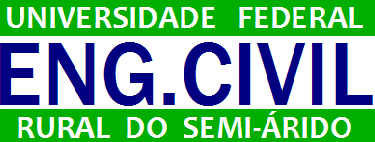 DEPARTAMENTO DE ENGENHARIAS - ANGICOSCOORDENAÇÃO DO CURSO DE ENGENHARIA CIVILAvaliação do desempenho do estagiário por parte da empresaNome do estagiário: ____________________________________________Nome da empresa: _____________________________________________Período da avaliação: _____/_____/______ a _____/_____/______.CRITÉRIOS QUANTITATIVOS (Atribuir notas de 0,0 a 10,0)A - INTERESSE________ Iniciativa________ Criatividade________ Empenho B - Responsabilidade________ Assiduidade________ PontualidadeC - Capacidade de relacionamento________ Respeito à ética       profissional________ Desembaraço profissional________ AutocontroleD - Organização e método________ Capacidade de estabelecer       prioridades________ Operacionalização       adequada das atividadesE - Grau de aprendizagem________ Qualidade do trabalho________ Conhecimentos técnicos________ Conhecimentos teóricos- práticosCRITÉRIOS QUALITATIVOS(Breve relato sobre o estagiário)____________________________________________________________________________________________________________________________________________________________________________________________________________________________________________________________________________________________________________________________________________________________________________________________________________Angicos-RN,______ de _____________ de _______.__________________________________Responsável pela empresa	Carimbo				